职业卫生技术报告网上信息公开表XSZF/JL-Z-38-01                                                                                 用人单位名称霍州煤电集团河津薛虎沟煤业有限责任公司霍州煤电集团河津薛虎沟煤业有限责任公司霍州煤电集团河津薛虎沟煤业有限责任公司霍州煤电集团河津薛虎沟煤业有限责任公司用人单位地址运城市河津市下化乡陈家岭村运城市河津市下化乡陈家岭村联系人卜贵生项目名称霍州煤电集团河津薛虎沟煤业有限责任公司定期检测报告霍州煤电集团河津薛虎沟煤业有限责任公司定期检测报告霍州煤电集团河津薛虎沟煤业有限责任公司定期检测报告霍州煤电集团河津薛虎沟煤业有限责任公司定期检测报告专业技术人员名单专业技术人员名单专业技术人员名单专业技术人员名单专业技术人员名单项目负责人项目负责人赵敏赵敏赵敏报告编写人报告编写人徐建辉徐建辉徐建辉报告审核人报告审核人申晓军申晓军申晓军现场调查人员、时间现场调查人员、时间申晓军、徐建辉2022.7.21申晓军、徐建辉2022.7.21申晓军、徐建辉2022.7.21现场采样人员、时间现场采样人员、时间申晓军,孙勤盛，赵敏，赵伟2022.7.31申晓军,孙勤盛，赵敏，赵伟2022.7.31申晓军,孙勤盛，赵敏，赵伟2022.7.31现场检测人员、时间现场检测人员、时间葛翠翠2022.8.1葛翠翠2022.8.1葛翠翠2022.8.1用人单位陪同人用人单位陪同人卜贵生卜贵生卜贵生现场调查、现场采样、现场检测影像资料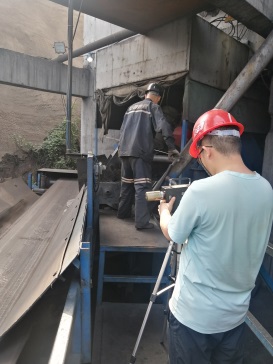 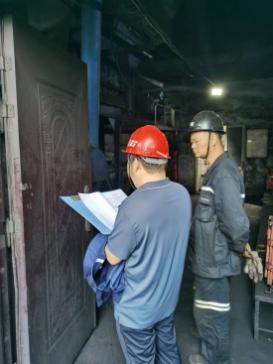 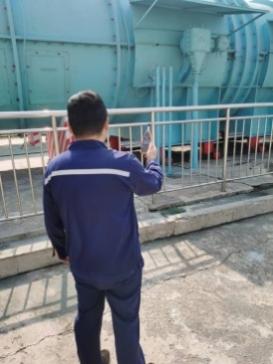 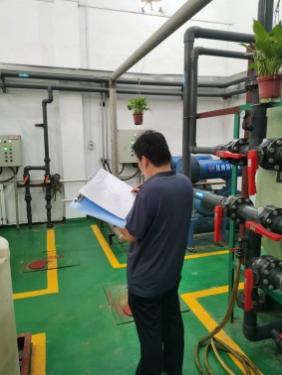 现场调查、现场采样、现场检测影像资料现场调查、现场采样、现场检测影像资料现场调查、现场采样、现场检测影像资料现场调查、现场采样、现场检测影像资料